2017FARMER MANUAL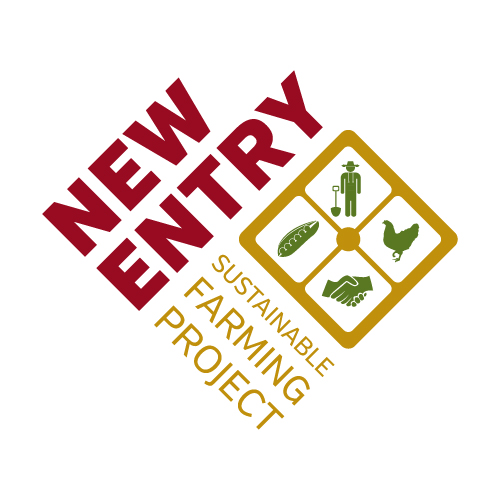 New Entry Sustainable Farming Project is a program of:Tufts University, Friedman School of Nutrition Science and Policy Agriculture Food and Environment ProgramandThird Sector New EnglandTable of ContentsPurpose of Farmer Manual									3New Entry Incubator Farm Training Program Description					4Fees and Payment Schedule									72017 New Entry Field Workshop Schedule							8General Farm Guidelines									9Water Use and Irrigation								12Soil and Land Use									13Equipment Use									15Hoop House Use									17Greenhouse Use									19Pest and Disease Management							20Pesticide Safety									22			Insurance Requirements									25Growing Practices and Food Safety Plan Requirements					28Cooler / Refrigeration Use									31Recordkeeping and Reporting								32Consequences and Probation									33New Entry Incubator Farm Training Program Contract					342017 Farmer Fees										36Purpose of Farmer ManualThe purpose of the New Entry Farmer Manual is to provide information you need to participate in our farmer training programs. Our project helps you: Get access to land at our incubator farm at affordable ratesGet basic farm supplies, training, and limited technical assistance so you can get started on a farm right away  Plan and move onto your own farm  There are many resources the New Entry offers and many steps you can take to become a successful farmer who farms in a safe, legal, and responsible way. Many of these practices and rules are outlined in this manual.  Some of the rules come from State and Federal regulations, from the landowners, some come from farmers participating in the program, and others come from commitments New Entry makes to groups who support the project.  All of the rules are important for you to know so that you can be successful on your farm.  This manual also provides: Training schedule for this seasonBasic information on the fees, schedules, and rules of the New Entry training farmsBasic New Entry policy guidesPlease read each section very carefully and make sure you understand what we expect from you and what you can expect from us.  If you have any questions, please talk to New Entry staff.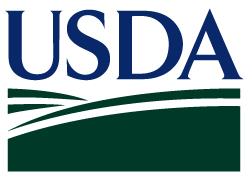 In accordance with Federal law and U.S. Department of Agriculture policy, this institution is prohibited from discriminating on the basis of race, color, national origin, sex, age, or disability. To file a complaint of discrimination, contact USDA, Office of the Assistant Secretary of Civil Rights, Whitten Building, 1400 Independence Ave., SW., Washington, D.C., 02050-9410 or call 1-866-632-9992 Toll Free; or 1-800-877-8339 Federal Relay Service; or 1-800-845-6136 (In Spanish); or 1-800 795-3272 between the hours of 8:30 am and 5:00 pm Eastern Standard Time; or (TDD) 720-2600. USDA is an equal opportunity provider and employer.New Entry Incubator Farm Training Program DescriptionNow that you have finished the Farm Business Planning Course and completed an approved business plan, you can participate in a 3 - 4 year program to help you with your new farm business.  In the Incubator Farm Training Program, we help you to start your farming business.  You will receive assistance all year long for three years to help you grow your crops and grow your business. You can choose to farm at any of our three training sites. We will help you to implement your farm business plan, learn production and business skills, connect you to resources, and find markets to sell your products.  A. Incubator Farm Training Program – WHAT WE PROVIDE FOR YOU:  Land to farm:  You can rent land at one of our training farm sites.  We will help with primary tillage, irrigation, equipment, storage, and other services.  Before the season:  We help you one-on-one with:Planning your crops and markets Ordering seeds and seedlingsGetting permits and insuranceTraining and on-farm assistance: We offer hands-on training so that you can learn to: Plant crops Utilize season extension resourcesSet up irrigation systems Control weeds, pests, and diseases safelyUse farm equipmentEstablish cover cropsWe also offer workshops and tours of markets and other farms.Markets:  We help you find places to sell your crops and get the best prices for them.  You can also join the World PEAS Food Hub to sell your crops.Keeping records: We help you keep track of: what you plant, pest problems, what you harvest and sell, and your income and expenses to establish a production history to qualify for federal programs.  Managing your farm business plans: We review your business plan regularly and help you make changes as needed.  Loans and credit:  We can help you request a small loan through farmer lending programs.B. Incubator Farm Training Program – WHAT WE REQUIRE FROM YOU:Completion of Business Training Course & Business Plan:You must complete The Farm Business Planning course and produce a viable business plan, to be reviewed and approved by our farmer training team, before you begin to farm.  If you are returning for a second or third season, be sure to update and revise your business plan to fit your plan for the year and send it in for review.Required Trainings & Attendance at Trainings:You must attend a mandatory orientation to the farm sites and shared spaces at the beginning of the season. You must attend 50% of our field trainings throughout the season. There will be 10-12 trainings offered throughout the season.   You will be required to attend at least 5 trainings.There are three trainings that will be mandatory:  Nutrient ManagementFood SafetySoil Testing and Cover Cropping.   If you are planning on renting greenhouse space from us this season, you must attend a Greenhouse Training workshop.  You will also be required to do a one-on-one safety training with the Farm Site Coordinator before you can use the BCS tractor or corresponding attachments.  Recordkeeping:  We expect you to keep good records of: Crops planted with a map of crop locationsPesticide useNutrient and amendment inputsSales and expensesFood safety plans and monitoring associated with plansHarvest records (final weights or units harvested at the end of the season)We will assist you in your record keeping by providing you with templates and helpful reminders!Case Management meetings with staff & participation in New Entry events: You will be required to:Meet with New Entry staff three times per season. The purpose of these meetings is to ensure that incubator farmers are continuing to acquire all the skills they need to be profitable and sustainable small-scale farmers in the Northeast and to assist you in setting goals for their farming business. The farmer training team will reach out to each incubator farmer to schedule the three meetings; meetings will take place three times annually:Pre-season meeting between March – May. During this meeting we will assess skills, set season goals, review business plans, and plan for season record keeping.Mid-season meeting between July – August. During this meeting we will check in on progress towards goals, discuss season challenges, provide feedback on crop quality, and check in on record keeping management.End-season meeting between October – December. During this meeting we will reflect on season goals, review sales and fill out basic financial records, analyze the results of season record keeping, and discuss winter planning.If an incubator farmer does not attend a scheduled meeting, they will receive a phone call notifying them of the missed meeting. They will have two weeks to reschedule and attend the meeting. If the incubator farmer does not reschedule and attend the meeting within that 2-week period, they will be considered noncompliant with the Incubator Farmer Training Agreement and the World PEAS Food Hub team may discontinue purchasing from that incubator farmer until they have come back into compliance. With the Incubator Farm Site Coordinator, set regular weekly (or bi-weekly) meetings to regularly track progress and set weekly goals and create task lists!Please do your best to be available to participate in occasional farm tours, speaking events, New Entry events and Incubator farm community work days.  We will give you as much notice as possible.  We will be asking most of you to speak at one Explore Farming Workshop about your experience!2017 Fees / Payments 2017 Field Workshop ScheduleGeneral Farm GuidelinesIncubator Farm Hours: Farm sites are open from sunrise to sunset (avoid darkness). Generally no earlier than 6:30am and no later than 8pm.Tillage Schedule:Spring: We begin field tillage in late April or early May, depending on weather and soil conditions.Fall: We begin summer cash crop residue tillage in late September/early.  Plant late-season crops in one location so we are able to prep the remaining areas for fall cover crops. Please discuss your plan with the farm-site manager about where you want to plant your late crops.You must:Remove all stakes and trellises by November 1rst Store or remove all your property by November 15thTill and plant cover crop seed on any areas still planted after fall plowing.**Exception: pre- approved winter production**Locks & Gates:  We provide number code combinations to the locks on gates, storage sheds, and rototillers one time only.  If you forget the combination, please call the New Entry office.  Please keep gates closed and sheds locked at all times, even when working on the farm.Tool Shed + Storage: There is a small amount of space in the tool sheds to store your items. You may use the lockers in each storage shed to keep personal belongings – please use your own lock and remove it at the end of the season.  If we need to cut off a lock and clean out your belongings, you will be charged a $20 fee.  Keep all shared equipment and supplies secure (see Equipment Use Section) and use as follows: Keep the shed clean and avoid items that bring insect pests, rodents, moldKeep walkways clean and open; store items neatly.Respect New Entry property and the property of your fellow farmersStructures and Buildings:  You are not permitted to build any structures on the training farms. New Entry must approve in advance the installation of any fences, and removal of trees/limbs. New Entry will provide a shade shelter at each of the training farm sites for farmers to use. Feel free to bring your own lunch (no open fires) and enjoy shaded breaks in these areas. Please remember to take all of your trash and food scraps with you every time you use the shade area.Trash:You are responsible for removing all trash from your farm site: stakes, trellis netting, and other supplies. Please note that all plastic mulch must be bio/photo degradable. Everything must be removed from your plot and the farm site by November 15th.Keep your fields and all common areas clean and neat at all times.Remove all trash each day. Stack your farm supplies neatly and prevent them from blowing into the fields.If a dumpster is needed at the farm sites for year-end disposal, farmers will rent and pay for the dumpster. Parking:Please park only in approved spaces on the farm. Please do not block New Entry project vehicles or tractor / cooler / shed access.  Please limit driving in the fields to picking up and dropping off of supplies and check in with Incubator Site Coordinator at orientation first.Farm Help and Visitors:  Please give New Entry the names and contact information for all persons working on your fields.  You must be on your farm when visitors or helpers are there.  Be sure your visitors understand the farm guidelines and make sure you have the proper insurance to cover these workers and volunteers. Sublet: You are NOT allowed to sublet (rent out) your plot.Access to your plot:  New Entry staff is allowed to enter your field when necessary and without notice.  We also host field visits, volunteer events, and educational tours at training farms.  New Entry will notify you in advance of these events and encourage your involvement.Photographers and Media Requests:  During the Farm Business Planning Course, you signed a media release form allowing New Entry permission to photograph you during your participation in the New Entry program.  Sometimes media, photographers, students, funders, donors, or other organizations may visit the farm and want to take photos of you or your crops in the fields.  New Entry staff will do our best to notify you in advance, so that if you do not wish to be photographed, you can inform us.  Otherwise, we respectfully request that you engage with visitors on the farm who may be learning about, writing about, or promoting you or the program.Additional Rules:Supervise children and visitors at all times.No open fires. Cook meals in picnic/shade areas.Alcohol, illegal drugs, and unregistered firearms are not permitted.  Violent or aggressive actions -physical or verbal- to others are not allowed.No pets.Please respect neighbors. Stay off their land and prevent loud noises and music.   Water Use and IrrigationIrrigation ScheduleYou and your fellow farmers will work out watering schedules together with New Entry staff. A spirit of cooperation is necessary as everyone will be sharing a common resource.  It is important that the irrigation system continues to work properly. You are responsible for making repairs due to damage you cause or incidents that occur in your field (i.e., rodent or mammal damage, nicks, tears, or leaks). You should notify New Entry of major irrigation problems or failures, especially involving a wellhead or pump. It is important for you to fix any leaks as soon as you notice them in order to avoid waste of water, time, and money.  Turn off all watering systems at night and before you leave the farm.Conserving Water:  Avoid watering on sunny windy days between the hours of 10 AM and 4 PM to avoid wasting water — more than 50% can evaporate. Check the soil 6 to 8 inches below the ground (root zone), before and after irrigating to see how much water to apply and whether you watered the root zone.Watch the weather. Irrigate less on cool, cloudy, or foggy days.  Measure precipitation amounts with a rain gauge. Use mulch, compost, hay or plastic to keep soil moist.  Watering too much causes weak roots and unhealthy plants.  It also washes away fertilizers. Limitation of liability: New Entry does not guarantee continuous access to water at all times at its two New Entry training farm sites, Smith Farm and Ogonowski Memorial Fields, located on Jones Ave. in Dracut, MA.  New Entry has installed deep wells at each of the training sites, and has purchased and installed accompanying pressure tanks and pumps to accommodate water access needs during the growing season. New Entry has invested in appropriate infrastructure to the extent possible. If an event beyond the financial or physical control of New Entry occurs that limits access to farm site water, New Entry cannot assume liability. Frost free hydrants at Ogonowski:It is absolutely imperative that all frost free connections (hoses, irrigation) are removed every day in cold weather to ensure that the hydrant does not crack due to freezing above ground.Soil and Land UseThe New Entry incubator training farms are not certified organic but incubator farmers are required to produce crops by following the organic standards set by the National Organic Program (NOP).  Seeds and Seedlings:Use organic seeds when available or untreated conventional seeds if organic seeds are unavailable. Buy organically raised transplants if possible.Be careful not to use a commercial potting mix. They have fertilizers and chemicals that are not allowed.Organic farmers are not allowed to use genetically engineered (GE or GMO) seeds or plants. Soil Testing:Farmers must do a Standard Soil Test (with Organic Matter) of their plot every year. As of December 2016, all agricultural operations must complete a Nutrient Management Plan (NMP).  Your NMP must be submitted to New Entry by May 1, 2017.   Farmers must submit soil test results to farm manager. We will give you a brochure for UMass Amherst Soil Testing Lab and we will teach you how to test the soil. You will have access to your plot no later than May 1. Fertilizers and Compost: Your soil tests will determine which fertilizers and compost you should use. Record the totals of fertilizer and compost used by you in the farm record book.  Uncomposted animal manures must be applied at least 90 days prior to harvest for crops whose edible portions do not come in contact with the soil and at least 120 days prior to harvest of crops whose edible portions do come in contact with the soil.  Follow NOP guidelines on how to properly make compost and vermicompost.Always refer to NOP standards to determine if a commercial made fertilizer is available for use on organic farmsCover Crops: We will assist you in the planting of cover crops such as buckwheat, oats, or winter rye in bare areas to stop erosion, suppress weeds, and reduce soil disturbance. Once you finish harvesting a crop, inform the New Entry farm coordinator so we can follow with a cover crop or even better, a green manure combination such as peas & oats or hairy vetch and rye. Ideally each year your cash crops will be tilled in and planted to cover crops by the end of the season.  Record all cover crop sowings with the New Entry record sheets.Crop Rotation: Crop rotation helps to lessen impact of pests, diseases and weeds and improves uptake of nutrients between heavy and light feeding crops. You must keep a field map of where you planted crops throughout the season.  Submit copies of your crop rotations to New Entry each season so we can advise future farmers how to allocate bed space from the history of previous crop records. Weeds:   It is imperative that you control weeds by mulching, mowing, cultivating, or flame weeding. Keep weeds from entering other farmer’s fields.  Mow edges of your fields and trim brush and/or weeds.  You are not allowed to use synthetic herbicides (weed killers).  Farmers should not grow any plants that are listed on the Federal Noxious Weed list.  Check with New Entry staff before planting uncommon crops. Things you can do to practice good weed control:Plant crops in new places every year. Use a hoe or pull weeds by hand before they go to seed.Space crops to maximize plant growth as well as inhibit weeds.Under-sow cover crops (such as clover) under larger more established vegetable crops.Use straw, old hay, grass clippings to put between rows.Use plastic mulches and remove them at the end of the growing season.Practice flame weeding to burn off quick sprouting weeds before slow sprouting seedlings emerge or use a “stale seed bed” to burn off quick sprouting weeds prior to seeding. Avoid applying excess fertilizer or over watering.Rocks and Stones:  Place rocks and stones from fields on existing rock walls or in marked locations.  Please do not start new rock walls or piles on field edges or in your field. Our fields are very stony. Larger rocks damage farm implements and equipment. Everyone needs to contribute to the process of persistently removing rocks from our plots.Equipment UseAfter you attend the training workshops and demonstrate that you understand how to use the equipment, you will receive a key for the use of the following New Entry equipment:BCS rototiller and attachments: hiller/furrower, sickle bar mower,      and rotary plow.Weed trimmer with string and blade attachments.Flame weeder with propane tank and tank cylinder dolly.Solo backpack pesticide sprayer.Pesticides (in storage cabinet):Hand tools:  hoes, rakes, wheelbarrows, shovels, saws, hammers, etc.Note:  only New Entry staff may use the tractors and tractor- implements due to liability concerns.Using equipment:  Sign out equipment every time - fill in the logbook with the date, your name, how many hours used, and any problems.You may only use equipment for 2 hours if other farmers are waiting.When finished, clean the equipment, replace fuel, and put it in the shed. Keep shed locked at all times even if you are on the farm.Equipment must stay on the farm-sites.Let us know if the machines have problems or need maintenance. Get New Entry approval before repairing equipment.  Know the machine before working with it:Take the New Entry Equipment Training.  Watch the BCS operating videos. Get a refresher of the information in the Online Training. Read the operator's manual. Be gentle with the machines.  Learn all the machine controls.  Be sure other people who are not trained do not use the machines.  Look for problems in the field:Walk the field and look for rocks, irrigation lines, hydrants, stakes, etc. before using machines.  Exercise caution when operating machines near slopes and ditches. Know the machine is in a safe condition before operating:Always have the rototiller kick guard in place.Check oil levels and fuel tanks before starting.Make sure all of the tines are tight.Look for leaks.Protect yourself and others:Avoid loose clothes as they can get caught on control levers and knobs.Use safety goggles and hearing protection (ear plugs).Wear gloves and boots – no sandals.Never stand or reach under the machine when the machine is running.Keep small children away from farm machinery.Equipment damage:  Please tell New Entry about equipment problems or damage (contact numbers will be provided at orientation).  If you improperly use a machine & it breaks, you will be required to pay for repairing it.  Hoop House UseThe hoop houses (high tunnels) are only for New Entry farmers to use on a rotating basis.  There is no charge to use the hoop house.  Space: You will share the hoop house with other farm-site farmers. Plots for individual farmers will be allocated at the beginning of the season. Farmers who share hoop houses will be responsible for coordinating among themselves a schedule of managing and venting the hoop house daily. Each farmer is responsible for managing weeds in their individual plots & turning in crop residue at the end of harvest cycles.Use:  In a spirit of cooperation, growers will need to plan together seasonal use of the high tunnel and greenhouse. Potential uses of the structures could include direct seeded spring crops, a curing & drying site for onions, garlic, and winter squash or fall planted winter greens.  Equipment: Farmers must provide their own hoop house soil amendments and drying racks. The hoop house is not a place to store tools, equipment, or personal belongings.Care for the hoop house: Farmers using the hoop house share responsibility for its upkeep and repair.  You need to keep it clean to prevent insect, weed, disease, & rodent problems.  Snow removal:Farmers who are using the hoop house over the winter will be responsible for manually removing snow around the edges of the hoop house and in front of the doors so that the hoop house does not collapse from snow load.Cleanup: You will be expected to take part in regularly scheduled cleanup days for the hoop houses. You will meet with other farmers in early spring, mid-summer and in late fall to clean the hoop house. You are encouraged to sweep the hoop house on a regular basis.  You should remove plastic and ground cover at the end of the year.  All trash (potting soil bags, broken trays/flats, etc.) should be removed from the hoop house on a daily basis.  All plant material not suitable for field production should be removed from the hoop-house and composted to eliminate pest and disease pressure.Safety and security: You should secure the hoop house and all materials in it.  Do not leave valuables in the hoop house since the hoop house is not locked.Children and visitors: You must escort all children and visitors in the hoop houses at all times. Children are not permitted without their parents in the hoop house.If you fail to comply with the guidelines, New Entry will give you one warning.  The second time you fail to comply, you will lose hoop house privileges.Greenhouse UseThe New Entry Greenhouse at the Ogonowski Farm Site is a resource that serves to provide you with greenhouse training and experience, as well as space to rent for the growing of your own seedlings.  Please see the fee page with information on rental prices.The Greenhouse is a shared space.  As such, please make sure that you label all supplies and equipment that are yours and store in designated areas of the greenhouse or tool sheds.  Please make sure the shared seeding and potting spaces are kept clean after every use.    Greenhouse Duty: If you participate in the Greenhouse Rental Agreement, you will be assigned one day per week that you will be on “Greenhouse Duty.”  These will be your responsibilities:Open greenhouse doors at the beginning of the day (before 9am) and close them at the end of the day (no earlier than 5pm).  Sometimes doors will remain open all night.Water entire greenhouse as needed, from zero to three times per day.Scout for pests and diseases and report to greenhouse manager.Tidy greenhouse as needed, make observations on state of greenhouse, make sure all equipment is working properly.Check propane levels.Sign in at log book to record that you were there.Sign a Greenhouse Agreement Contract after taking the greenhouse orientation class.You will be responsible for the health and well-being of your plants throughout the season. If an emergency keeps you from coming to the farm for your greenhouse duties, please refer to contact numbers given out at orientation.What we will provide:Training in all aspects of greenhouse seedling productionHeat and water throughout the season- March 15th-October 15th.Cold Frame area for hardening off plantsOpportunity to buy seedlings from the New Entry Greenhouse OperationPest and Disease ManagementControl pests and disease by thinking about your whole farm. If you need to control pests or disease, it helps you and your customers to stay safe by minimizing the use of pesticides and disease treatments.  This saves time and money and is good for the environment.Step 1) LEARNYou must take our pest management and pesticide safety class.Learn to identify pests in your fields – know which insects are beneficial and which pests can damage your crops.  Remember what time of year pests show up on your farm.Learn about ways to control the pests once they appear.Step 2) PREVENTRotate crops each year and plant varieties that are pest and disease-resistant.Use row cover to prevent pests from finding your crops.  Learn individual insect cycles and plant susceptible crops when plant specific insects are not active. Use mulch to inhibit weeds or crops from being splashed with soil.  Utilize good weed management practices, especially along the edges of fields.  Plant flowers and herbs to attract beneficial insects.Use clean tools and equipment.Remove or deeply bury crops that carry plant disease or insect pests.Control weeds. Start with healthy seeds and plants.Grow plants that will do well in your soil type and weather conditions.Water enough, but not too much.Build bat boxes or birdhouses around your farm.Use live animal traps for rodents or rabbits.Use deer fencing.Step 3) SCOUT AND MONITORCheck plants for pests 3-4 times each week.  Look on the top and underneath the leaves; check in the soil by the roots.  Look at the edges of your fields and in fallow areas.  Use sticky traps to monitor insects in the field.  Step 4) WRITE DOWN WHAT YOU FINDKeep a notebook with the dates you scouted insects. Note the crops you examined and levels of insects you found.  Take pictures to enable New Entry staff in identification.   Step 5) MAKE A DECISIONAsk yourself if the pest is going to cause sufficient damage for you to lose income.  If damage is minor, you may decide to do nothing.  If insect pressure is heavy, decide how you will control them.  Using pesticides should be your last option.Step 6) TALK TO OTHER FARMERS OR TO NEW ENTRY STAFFFind out if other farmers have the same pests.Ask them how they are controlling them.  Work together to control damaging insects in adjoining plots.  Talk to New Entry staff to make sure your decision makes sense.Pesticide SafetyStep 1) TALK TO New Entry STAFFIf you decide to use pesticides to control a pest, first talk to New Entry staff about your decision. Only “general use,” OMRI-approved pesticides are allowed.  Step 2) READ AND UNDERSTAND THE LABELThe label is the law. Please follow the label instructions carefully.The most important information on the pesticide label is: Brand name, type of pesticide, and danger levelActive ChemicalsPersonal Protective Equipment (PPE)Environmental hazardsFirst aidDirections for use, storage and disposalTime before you can go back into the field (re-entry interval (REI).Days to harvest.Please do not use a pesticide without a trained person to help you. Step 3) WEAR SAFETY EQUIPMENT (PPE)Read the pesticide label to learn what safety gear (PPE) is required. It is a law to wear the proper safety gear when you are using pesticides. Always check that PPE is working properly before any handling or spraying.  The most important safety equipment includes:Chemical resistant glovesSafety gogglesShoes plus socksMasksRubber apron, coverallsLong pantsLong-sleeved shirtHave appropriate amount of water available for emergency decontamination (eye rinsing, hand washing, etc.) Soap and single use towels should be available.  Step 4) MEASURE AND MIX IN PESTICIDE AREA ONLYPlease be very careful when you are measuring and mixing pesticides in the pesticide mixing area.The most important things to remember are to: Follow the pesticide label instructions.Use the pesticide steps you learned in the pesticides training. Step 5) SPRAY SAFELYPlease remember to keep your safety and the safety of other people in mind when you are using pesticides.The most important things to think about are:The weather.  The time of day.  Other people at the farm. Keep a 25 foot exclusion zone.  FOR EMERGENCIES: Call 911. GO TO A HOSPITAL QUICKLY. PLEASE REMEMBER TO CARRY THE NAME OF THE PESTICIDE THAT YOU WERE USING.Always report any accidents to New Entry staff within 24 hours.  Step 6) POST SIGNSSigns will tell other people that you have sprayed a pesticide. The signs help keep everyone safe.The most important things to do after spraying your pesticide are:Put a pesticide sign in your field after spraying pesticides.  Take down the sign when it is safe to go back into the field.   Do not harvest the crop until it is safe to harvest. Step 7) CLEAN UP & STORAGEThe most important things to remember for pesticide CLEAN UP are:Always wash with soap and water after using pesticides; before eating, drinking, smoking, using the bathroom, before touching eyes or mouth, or before getting into your personal vehicle.  Change into clean clothing as soon as possible.  Be mindful of contamination from shoes – remove before entering your home.  Wash clothing you wore when spraying separately from other clothes. Decontaminate washing machine.  Shower with soap and water and shampoo hair as soon as you can after work.   Clean and store all PPE and sprayers. Use clean water to rinse empty sprayers.Rinse and clean the sprayers three (3) times each time you use it.Spray clean water through the sprayer when you are done using the sprayer.Use pesticide equipment for pesticides only. Do not use pesticide equipment for anything else.  Do not throw pesticides or pesticide bottles away in the trash.Do not store pesticide containers or sprayers or measuring tools in containers you use to harvest crops.The most important things to remember for pesticide STORAGE are: Keep all chemicals in the locked pesticide cabinet at the farm.  Typically, pesticides used in agriculture are not to be used at home.  Never take pesticides or pesticide containers home.  Step 8) ALWAYS WRITE DOWN WHAT YOU SPRAY (use the New Entry record sheets)Record all applications at the Central Information Display Site. If you need help writing on the sheet, please ask a New Entry staff member. Enforcing pesticide rules: It is your job to protect all farmers and their families from pesticides.  You need to protect the people who eat your vegetables and the staff that help you on the farm.  It is very important to follow pesticide safety rules and to always obey the law when using pesticides.  If you do not follow these guidelines then New Entry will need to take the following actions:  First time breaking the rules:  You will meet with a New Entry staff member to talk about reasons for the mistake. We will review the pesticide safety rules together. You will not be allowed to use pesticides without New Entry permission until we are sure that you have learned to use pesticides correctly.Second time breaking the rules: You will be dismissed from the farm site and New Entry programs.Please refer to Consequences and Probation section of this manual for further details.Insurance RequirementsThere are three main types of insurance for farmers:  Farm and Product liability insuranceWorkers’ compensation insuranceCrop insuranceLiability insurance: Farm (general) liability insurance protects you from being sued if you hurt someone or damage their property. Farm liability insurance covers medical expenses, first aid, the cost of a lawyer, bodily injury and property damage, farm chemical transportation coverage, and more.  Product liability insurance protects you from customers that sue you if they get hurt or sick from eating your crops. Product liability insurance is required for all farmers that sell to markets and make value-added products.  Workers’ compensation insurance (also called workers’ comp) is required if you hire workers on the farm. Workers’ comp can be purchased through the state and the rates are determined by the employee salary and “risk level” of their work (see more info on workers’ comp below). As a farmer at any of the New Entry training sites or if you are selling produce through the World PEAS CSA, it is required that you carry both farm liability insurance and product liability insurance up to $1,000,000 in coverage. Typically, these policies cost around $400 per year to maintain if your production is at the scale of the training site plots. If you are unable to provide New Entry with proof of your farm and product liability coverage, you will not be eligible to rent land at a New Entry training site or sell through the CSA.  If you hire workers to help you at your farm plot, you are also required to carry workers’ compensation insurance.There are many insurance companies that sell the different types of liability insurance.  Choose an insurance company that is familiar with and sells farm insurance for farmers. Farm Family Casualty Insurance Company, [Special Farm Package 10® (SFP 10®)] gives you many insurance choices. Farm Family Casualty Insurance Company is in Northborough, MA and has many branches in Massachusetts.  Talk to an insurance agent and explain how you plan to farm. Learn about the best types of insurance to protect you and your assets.  The cost of your insurance premium can be related to your income from farming.   NOTE:  If you want to be eligible for farm insurance, you need to be a member of the Massachusetts Farm Bureau.  The Mass Farm Bureau has different levels of membership.  Their most basic membership package is the Associate Membership that costs approx. $60.00 a year. Massachusetts Farm Liability Insurance Contacts:Farm Family Casualty Insurance Company Agent:  Don Ludwig, Westford, MA 01532Phone:  978-467-1001 Email:  don@ludwiginsuranceagency.comAgent:  Andrew Brodeur, Westford, MA  01532Phone:  978-467-1001Massachusetts Farm Bureau Federation, Inc.
249 Lakeside Ave, Marlborough, MA 01752
Phone: 508.481.4766  Toll Free: 1.866.548.MFBF Website: mfbf.netWorkers’ compensation insurance:According to the Official Website of the Executive Office of Labor and Workforce Development:All employers in Massachusetts are required to carry workers' compensation insurance covering their employees, including themselves if they are an employee of their company. This requirement applies regardless of the number of hours worked in any given week, except that domestic service employees must work a minimum of 16 hours per week in order to require coverage. Employers are required to notify their employees of the name of the workers' compensation insurance carrier. A NOTICE TO EMPLOYEES poster must be posted in a common area of the work place in English and other appropriate languages. The poster can be obtained by calling the Department of Industrial Accidents (DIA), downloading it from our website, or from your insurance company. Failure to post this information may subject the employer to a fine of $100. Members of a Limited Liability Company (LLC), partners of a Limited Liability Partnership (LLP), and partnerships or sole proprietors of an unincorporated business are not required to carry workers' compensation insurance for themselves.  However, under a change to the law in 2002, such members, partners and sole proprietors may now choose to purchase their own workers' compensation insurance coverage. To obtain coverage, the member or partner should contact an insurance broker and state that they wish to obtain a policy.  Please be advised that optional coverage applies ONLY to such members, partners or sole proprietors.  Any employee of such an entity, who is not a member or partner in the business, MUST be covered by workers' compensation insurance.Crop Insurance: Crop insurance protects the value of your crops if a disaster happens. Some of these disasters are: hail, drought, too much rain, freezing, heat, and disease. You can get crop insurance for over 76 kinds of crops. Crops covered by crop insurance in Massachusetts are:  apples, clams, cranberries, peaches, potatoes, sweet corn, tobacco and winter squash. Crop insurance is available only through private crop insurance agents. You have to buy crop insurance before the damage happens. Please check on the dates that you need to buy the insurance. Catastrophic Risk Protection (CAT) is the smallest level of insurance.  The Federal government pays a lot of the cost.  Farmers may have to pay a small fee, but sometimes there is no charge depending on your income.  A crop insurance agent can help you. .   Noninsured Assistance Program (NAP): For crops not covered by the above, NAP covers your crops similar to the CAT level. You must apply for NAP before you plant.  Also, you need to give the local Farm Service Agency a production and acreage report each year.  Adjusted Gross Revenue-Lite (AGR-Lite) insurance: “Whole-farm” insurance protects the income you would normally earn in a year on your farm. It protects you against low farm income if a natural disaster hits or your marketing fails. Most farm-raised crops, animals, and animal products are eligible for this insurance.  AGR-Lite can be used with other Federal crop insurance plans. If you buy more than one type of crop insurance, your AGR-Lite premium will be lower.How AGR-Lite works:  You must file farm income taxes to be eligible. It is based on how much farm revenue you report on your federal taxes over 5 years. It also covers more than one crop by protecting all of your farm income.  To be eligible for AGR-Lite coverage, you must:Be a U.S. citizen or legal resident;File a farm tax return;Have less than $1 million in gross income;Have your IRS tax forms available for the past 5 years. Purchase by March 15th each year.Massachusetts Crop Insurance Contact:Lynn Ann VozniakCounty Executive Director, Middlesex/ Essex CountiesUnited States Department of Agriculture - Farm Service Agency319 Littleton Road Suite 203, Westford, MA 01886-4133978-392-1305Growing Practices and Food Safety Plan1. All produce must be grown without the use of synthetic pesticides, fungicides, herbicides or fertilizers.  2. Each farmer must attend the Food Safety Workshop and develop a Food Safety Plan.  See guidelines below for what should be included in your Food Safety Plan.  Include this food safety plan in your business plan; additionally, World PEAS will require submission of a food safety plan for their purposes.Produce Safety Requirements of New Entry Incubator FarmAll incubator farmers are required to abide by any requirements dictated by the 2017 Food Safety Modernization Act (See FDA’s flow chart at end of agreement to determine if you are subject to the produce rule) Any produce crate delivered to the World PEAS Food Hub will contain a label with the name and complete business address of my farm.  In addition:Worker Health, Hygiene and TrainingThink prevention first, not correction.  Contamination cannot be reliably removed from fresh produce.   Have SOP’s available, monitor and keep records, and take corrective actions if a problem occurs.  Train any workers on how to identify and reduce food safety risks.  Provide adequate handwashing stations and train any workers on proper handwashing techniques. Wash hands after using the bathroom, before or returning to work, before and after eating and smoking, before putting on gloves, after touching animals or animal waste, whenever they become contaminated. Water for handwashing must contain no detectable generic E. coli.   Provide adequate toilet facilities and train any workers on how to use properly.  Clean and maintain regularly.  No eating, chewing gum, or smoking in produce fields.  Provide workers with an appropriate break area.  Do not handle produce while sick or injured.  Discard any contaminated produce.  Maintain a first aid kit on site.  Avoid contact with animals before harvesting – be mindful of contamination from clothing, shoes, gloves, equipment and tools.  Establish a schedule and SOP for cleaning and/or sanitizing food contact surfaces, including tools, harvest bins, wash station surfaces, wash bins, equipment such as salad spinners and transport vehicles.  Use only clean harvest bins.  Assess produce pre-harvest for any contamination.  Eliminate any produce with fecal contamination from domestic or wild animals or that may have been affected by flooding.  Make all visitor’s aware of your farm’s food safety policies.  Soil AmendmentsMaximize time between application of raw manure or other biologically-based soil amendments and harvest.  Follow organic standards for timing intervals.  Do not sidedress with raw manure.Do not contact edible portion of crop with raw manure.Minimize risk to adjacent fields during amendment applications.  Properly cure compost.  Follow organic standards for procedures.  Properly store and prevent runoff from manure and unfinished compost.  Document each soil amendment application in your records.  Wildlife, Domesticated Animals, and Land UseAssess produce fields for any risks (adjacent land uses, wildlife risks) before planting.  Exclude domestic and wild animals from produce fields.Exclude domestic and wild animals from water used for irrigation and washing.Maximize time interval between fields rotated between grazing and planting produce.Discard any contaminated produce.  Document any contamination by domestic or wild animals.  Agricultural WaterAll production and post-harvest water must be safe and of adequate sanitary quality for its intended use.  Know whether the source is public, ground or surface water.  Inspect water sources and distribution systems at least annually.  Test water if there are any concerns.  Keep records of results.  Assess and address any runoff risks.  Keep water sources free of debris, trash, domestic animals and any other hazards.  Address any risks with application or timing of production water.  Maximize time interval between any applications and harvest.  No detectable generic E. coli can be present in water that comes in direct contact with produce during or after harvest, has direct contact with food surfaces, is used to make ice or to wash hands.  Post-Harvest HandlingAbide by all post-harvest intervals of any pesticides that have been applied in the field.  Record all pesticide applications.  Keep produce handling areas away from tractor repair, animal care, or other areas on the farm that could introduce risk.  Clean, sanitize and organize wash station regularly.  Regularly inspect equipment and discard any equipment that cannot be maintained and cleaned properly.  Clean and maintain any coolers.Only new, single-use, or cleaned reusable containers will be used to pack produce.Discourage and exclude pests from wash station.  Eliminate any standing water.  Never use bait for pests inside packing area.Monitor any potential chemical (pesticides, detergents, sanitizers) and physical (wood, metal, glass, plastic) food safety risks.  2017 Cooler / Refrigeration Use PolicyThe Smith Farm Cooler The Smith Farm Cooler is be located at Smith Farm in Dracut, for use by New Entry incubator training site farmers only, on a first come, first served basis.a) All boxes must be labeled with the following:Farmer nameCrop nameDate of harvest and when put in the cooler b) Unlabeled boxes will be disposed of – and a disposal fee will be assessed.c) Crops that have spoiled will be disposed of at the discretion of New Entry staff – and a disposal fee will be assessed.d) Farmers must load and unload quickly and be sure that the cooler door is firmly closed when leaving to avoid letting the cool air out.e) Only raw, uncut vegetables may be stored in the cooler.  No prepared foods, meats, dairy or other products allowed.f) No boxes, containers, personal marketing materials, or any farm or market supplies may be stored inside the cooler or surrounding the premises of the post-harvest handling facility unless farmers receive prior approval.g) Farmers responsible for cleaning all produce and boxes out of the Cooler by November 15th.If you do not follow the guidelines, you may lose cooler access after one warning.Record Keeping and ReportingGood record keeping is crucial to the success of your farm business. Good record keeping helps New Entry help you. New Entry will provide a basic record keeping sign in sheet at both farms. All farmers have to fill out this sheet every time you are at the farm. New Entry will show you how to use the record-keeping sheet and will help check it to be sure it is complete. In addition to the farm record-keeping sheet, you should also be keeping personal records, below is a suggested list of things you should be keeping detailed records of. By keeping good records right from the start, you can position yourself for eligibility and application of a Farm Service Agency (FSA) loan. These loans are only available to farmers who have proven at least 3 years worth of experience in operating—both the physical and financial operation of the farm business. You can’t prove this without records, so your first year is a great time to start with those detailed records. Record keeping helps make your production and business better—it helps you remember what went well and what didn’t go well, so that you can make the needed changes for next season. Record keeping will help you plan your production for the following seasons and will be an invaluable set of tools when you prepare your farm taxes. If you need more help, advice or guidance with recordkeeping, New Entry staff will be happy to help out! See our starter topic list below:Business and crop plansMarketing plansFarm expensesPlanting and seeding schedulesHarvest (yield) and market schedulesSales recordsConsequences and ProbationYou and New Entry staff will agree to follow the guidelines in the Farmer Manual or you may be asked to leave the farm and the New Entry program.  No refunds of rental fees will be issued if you are asked to leave the program.You will be on probation if you:  Miss more than 2 mandatory workshops or monthly meetings.Always miss meetings with New Entry staff.Do not complete record-keeping materials.Do not follow all the guidelines as documented in this Agreement.If you are put on probation, the Incubator Site Coordinator or another member of the Farmer Training team will meet with you to discuss the reasons and they will set the terms of your probation.  To continue in the program, you will have to agree to the terms of your probation.You will be removed from New Entry Incubator Farm Sites if you:Do not meet the terms of your probation.Do not cooperate with other farmers or New Entry.Disrespect the farm property - such as damage or neglect equipment, or litter.Do not use pesticides properly or use non-organic pesticides or fertilizers.Do not communicate with New Entry staff.Use alcohol, illegal drugs, or firearms on New Entry property.  Steal from farm sites, other farmers or neighbors.  Are violent or aggressive towards others. Complaints and appeals (grievances):STEP 1) You can file a complaint against another farmer, landowner, or New Entry itself. Your complaint should be in writing if possible. Write or speak your complaint as soon as possible after the problem happens.  STEP 2):  The Incubator Site Coordinator will try to fix the problem directly with you, and/or seek other staff help to resolve the situation.New Entry Incubator Farm Training Program ContractThe New Entry Incubator Farm Training Program helps you start and build a farm business. This program includes:Farm business planning courseAccess to farmland and infrastructure One-on-one technical assistance On farm field trainings and workshopsHelp with producing crops3 meetings per season of individualized case management and goal settingHelp finding good markets for your productsHelp with setting up your own separate farming businessAssistance with transition off the incubator farm site Enrolling in the Incubator Farm Training program:  After completing the Fall or Winter farm business planning course with an approved business plan, you can sign up in the full New Entry program for the next 3 ½ years.  New Entry will give you help and we also are asking you to agree to: Plan and start up a farm business this year and over the next 3 years.Grow and market your crops as a business.Get training and hands-on help from New Entry if you need it.Follow the guidelines and give us information about what you grow and sell.Work with us to plan and start up your own farm.Agreement to farm:  This document contains all the agreements and guidelines that are part of the New Entry. Please review this manual and talk about it with staff.  When you sign your name below, it means you agree with all the rules in the New Entry Farmer Manual, including: Farmer plot assignments and land rental paymentsPayments for other services received as listed in the fee scheduleCompleting New Entry training program and farm business plan Participation in 2017 trainings and farm visit scheduleFarm rules, requirements and guidelines: (a) General farm guidelines (b) Water use and irrigation (c) Soil and land use(d) Equipment, hoop house and greenhouse use (e) Pest management (f) Pesticide safety  Marketing - World PEAS agreement Recordkeeping and reporting Liability and workers’ compensation insurance  Consequences and probation I ________________________________ (name of incubator farmer) have reviewed this document, understand it and agree to participate in the 2017 New Entry farmer program._________________________Farmer Name_________________________Farmer Signature__________________________New Entry Staff Name__________________________New Entry Staff Signature2017 Farmer FeesName of Farmer _________________________________________________________										Farm Liability Insurance Certificate received: 			Yes_____    No_______We will send invoices to farmers by April 1, 2017.  Please make checks out to Third Sector New England and send checks to: New Entry Sustainable Farming Project Attn: Mike Massicotte45 Merrimack St. Suite 500Lowell, MA 01825FeeDue DateFee IncludesLand Rental$ 700/acre($175/per 1/4 acre)April 30thSpring/fall primary tillage Field scale PH/ fertility applicationsLandowner fees Sanitary facilities Access to irrigation & electricityTechnical Assistance$300/seasonOne-on-One Support: March-DecemberApril 30thAny one on one Technical AssistanceDisease identificationInsect identificationTraining topic follow ups Best practices informationPrinted materials on farm and production related topicsRecord keeping adviceCustom Tractor Work$45/hourUpon completion of workPrimary tillageDisc and harrow Raised bedsPlastic mulch laying (you supply your own plastic mulch and drip irrigation tape)MowingEquipment Fee$ 150 / seasonApril 30thUse of BCS rototiller (refueling, oil changes and repairs due to misuse are not included) Use of flame weeder (refueling not included) Use of backpack sprayers Use of hand tools and wheelbarrows  For use by Dracut farmers only.  You must follow all Equipment Use guidelines.Pesticide Fee$55 / seasonApril 30thUse of New Entry -approved and provided pesticides and fungicides.  You must follow all Pesticide Safety and Pest Management guidelines.Cooler Use$ 175 / season April 30thYou must follow Cooler Use guidelines.  Greenhouse RentalTBDApril 30thYou must follow all Greenhouse Use guidelines.DateWorkshopDescriptionLocationMarch 14th10:30am-12:30pmGreenhouse growingLearn how to seed, manage, water and care for seedlings in a greenhouse.  Mandatory for anyone who plans on renting greenhouse space from New Entry.  Bring seeds—we will be opening the greenhouse for the season this day!Ogonowski Field 100 Jones Ave,Dracut, MAApril 8th10:30am-2pmORApril 29th10:30am-2pm*Season Orientation for Incubator Farmers, Nutrient Management Plans and Food Safety Plans.  Must attend on one of the two dates.MANDATORYJoin us for our opening season meeting.  We will review the 2017 Incubator Farmer manual & farm policies for the season.  We will go over all safety policies.  You will learn how to write the mandatory Nutrient Management and Food Safety Plans.  Ogonowski FieldMay 9thTuesday4-6 pmField Preparations with tools & equipment, compost, crop rotationsLearn how to prepare your fields for planting.  We will use our variety of hand to tractor tools to provide different examples and options.  We will also go over compost applications and the importance of crop rotation. Smith FarmMay 20thSaturday10 am-12 pmWeed, pest & disease managementLearn the art of field walks, scouting and prioritizing farm tasks!  Learn techniques to get on top of weeds and stay on top if it!  And learn how to identify common diseases and pests…and what to do when you find them!Start at OgonowskiJune 13thTuesday4-6 pmIrrigationLearn how to set up drip and overhead irrigation systems.  Understand the water needs of your crops and best practices for conserving water.OgonowskiJuly 8thSaturday10 am-12 pmHarvest, post-harvest techniques and crop qualityGo over efficient harvest techniques, safe and proper post-harvest handling and crop quality standards. You can grow great food...but if it doesn’t look good after you harvest it, you won’t be able to sell it!SmithAugust 30thWednesday4-6 pmEMASS CRAFT meeting at New EntrySmall farm toolsOgonowskiSeptember 16thSaturday10 am-12 pmTractor and Tool MaintenanceLearn about the very important skill of maintaining your equipment – basic things to check, how often to check them, etc.Start at OgonowskiOctober 10thTuesday4-6 pmSoil Testing and Cover CroppingLearn how to take soil samples and submit soil tests.  Also learn about cover cropping!SmithNovember 4thSaturday 10 -2End of Season GatheringMANDATORYJoin your fellow Incubator farmers to celebrate the end of the seasonOgonowskiItemRequiredFeeCostLand RentalYes$175/per quarter acreTechnical assistanceYes$300/seasonEquipment Rental FeeYes (for Dracut Sites)$150/seasonPesticide FeeYes (for Dracut Sites)$55/seasonCooler UseNo (if you don’t plan on using the cooler)$175/seasonGreenhouse SpaceNo (if you don’t want to use the greenhouse to start seedlings)$200/seasonCustom Tractor WorkWe will bill monthly, by the hour$45/hourSeedling OrderWill be invoiced separately$9-$12 per trayTOTAL COST: